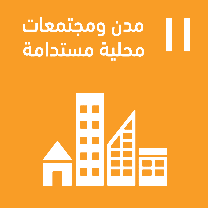 ثمنت المكتبة المركزية في جامعة الموصل، مبادرة المدرس المساعد أكرم محمد طعمة اللهيبي التدريسي في كلية النور الجامعة / قسم اللغة العربية وذلك لقيامه برفد الأمانة العامة لمكتبات الجامعة ( برسالة ماجستير وكتاب) على سبيل الإهداء متمنية له ولكليتنا دوام التوفيق في خدمة المسيرة العلمية لبلدنا العزيز.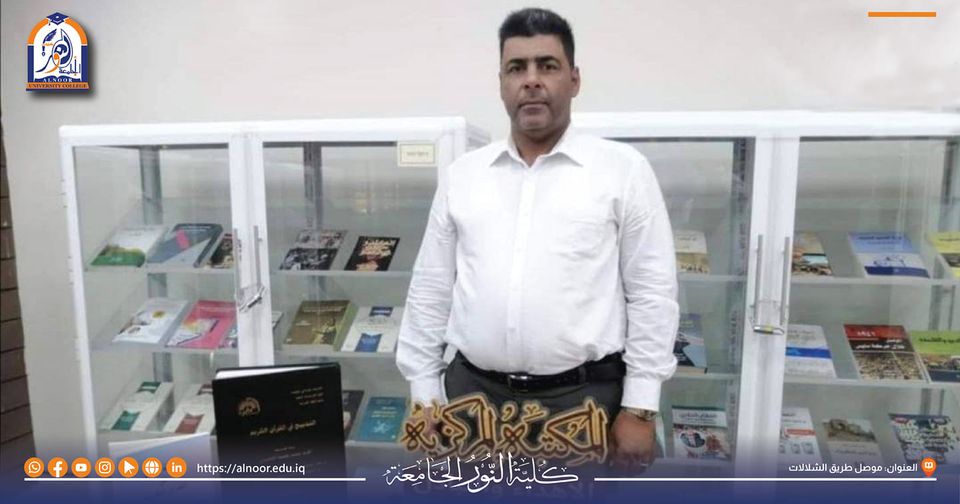 